Zebrzydowice, dnia 23.07.2018r.Zapytanie ofertoweZaproszenie nie jest objęte przepisami ustawy Prawo zamówień publicznych na podstawie art. 4 pkt 8 ustawy Prawo zamówień publicznych z dnia 29 stycznia 2004 r. (Dz.U.2015.2164 z dnia 2015.12.22).Gminny Zakład Wodociągów i Kanalizacji w Zebrzydowicach zaprasza do składania ofert na zakup i dostawę elementów promocyjnych w ramach projektu „Border usługi" dofinansowanego z EFRR w ramach  Funduszu Mikroprojektów Programu INTERREG V-A REPUBLIKA CZESKA – POLSKA W EUROREGIONIE ŚLĄSK CIESZYŃSKI.I. ZAMAWIAJĄCYGmina Zebrzydowice
ul. ks. A. Janusza 6
43 – 410 ZebrzydowiceGminny Zakład Wodociągów i Kanalizacji w Zebrzydowicach
ul. ks. A. Janusza 6
43 – 410 ZebrzydowiceII. PRZEDMIOT ZAMÓWIENIAPrzedmiotem zamówienia jest usługa polegająca na zakupie i dostawie elementów promocyjnych wraz z oznakowaniem, zakupionych w ramach projektu „Border uslugi" dofinansowanego z Europejskiego Funduszu Rozwoju Regionalnego w ramach Funduszu Mikroprojektów Programu INTERREGV-A REPUBLIKA CZESKA – POLSKA W EUROREGIONIE ŚLĄSK CIESZYŃSKI, według załącznika nr 1.III. TERMIN REALIZACJI ZAMÓWIENIA: do 30.08.2018r.IV. OPIS SPOSOBU PRZYGOTOWANIA OFERTY wg załącznika nr 3Oferta musi zawierać:– datę sporządzenia– adres lub siedzibę oferenta, dane kontaktowe– wartość oferty (cena netto i brutto) z podaniem cen za poszczególne elementyV. MIEJSCE ORAZ TERMIN SKŁADANIA OFERT 1. Oferta powinna być przesłana za pośrednictwem: poczty elektronicznej na adres fk@gzwik.zebrzydowice, pocztą, kurierem lub też dostarczona osobiście na adres: GZWiK Zebrzydowice ul. ks. A. Janusza 6, 43-410 Zebrzydowice do dnia 30.07.2018 r. do godz. 15.30. 
2. Oferty złożone po terminie nie będą rozpatrywane.
3. W toku badania i oceny ofert Zamawiający może żądać od oferentów wyjaśnień dotyczących treści złożonych ofert.VI. OCENA OFERT Zamawiający dokona oceny ofert na podstawie kryterium:- cena – 100%
Zamawiający zawiadomi wybranego wykonawcę o terminie podpisania umowy telefonicznie.VII. UWAGI: Do udzielania wyjaśnień dotyczących zapytania, ze strony Zamawiającego upoważniona jest: Agnieszka Foja tel.32/47-55-107, e-mail: fk@gzwik.zebrzydowice.pl.										Z poważaniem									         Dyrektor Ewa Suchecka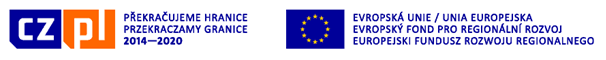 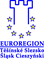 